О внесении изменений в Генеральный план сельского поселения Арслановский сельсовет муниципального района Чишминский район Республики Башкортостан     В  соответствии со статей 24 Градостроительного кодекса Российской Федерации,  на основании протокола публичных слушаний от 07 ноября 2017 года по проекту решения Совета сельского поселения Арслановский сельсовет «О внесении изменений в  Генеральный  план   сельского поселения Арслановский сельсовет муниципального района Чишминский район Республики Башкортостан», с учетом заключения о результатах публичных слушаний и полученных согласий с проектом  изменений генерального плана сельского поселения Арслановский сельсовет муниципального района Чишминский район Республики БашкортостанСовет сельского поселения Арслановский сельсовет муниципального района Чишминский район Республики Башкортостан решил:        1.  Внести в Генеральный план сельского поселения Арслановский сельсовет муниципального района Чишминский район Республики Башкортостан  следующие изменения:        1.1. В Схеме расположения проектируемой территории в системе расселения 083 – ГП лист 1 земельный участок с кадастровым номером 02:52:031205:34 общей площадью 9528 кв.м, принадлежащий компании ООО «Ричман-Агро», обозначить как объект промышленности, в связи с переводом его с категории «Земли сельскохозяйственного назначения» в категорию «Земли промышленности, энергетики, транспорта, связи, радиовещания, телевидения, информатики, земли для обеспечения космической деятельности, земли обороны, безопасности и земли иного специального назначения».        1.2. В Общей пояснительной записке  «Положения о территориальном планировании» 083 ПЗ, том 1: 1.2.1. абзац четвертый Главы 8 «Баланс территории и технико-экономические показатели» изложить в следующей редакции: « -  переводом земельного участка площадью 0,95 га из категории земель сельскохозяйственного назначения в категорию земель промышленности, энергетики, транспорта связи, радиовещания, телевидения, информатики, земли для обеспечения космической деятельности, земли обороны, безопасности и земли иного специального назначения;» .1.2.2.  В таблицу «Сведения о землях, которые планируется перевести в иную категорию» внести следующие изменения:-  дополнить пунктом 8** следующего содержания со сноской  к нему;- изменить итоговые данные в столбце «Увеличение площади, га»1.2.3. Примечание к указанной таблице дополнить сноской следующего содержания:«** согласно Постановлению № 65 от 26 июля 2017 г. Администрации сельского поселения Арслановский сельсовет муниципального района Чишминский район Республики Башкортостан земельный участок, принадлежащий  компании ООО «Ричман-Агро» с кадастровым номером 02:52:031205:34 общей площадью 9528 кв.м. подготовлен к переводу из категории «земель сельскохозяйственного назначения» в категорию «земель промышленности, энергетики, транспорта…».       3. Обнародовать настоящее решение путем его выставления в здании Администрации сельского поселения, а также путем размещения на официальном сайте Администрации сельского поселения Арслановский сельсовет в сети Интернет.4. Контроль за исполнением настоящего решения оставляю за собой.Глава сельского поселенияАрслановский сельсовет                                                                           Г.М. АминеваБашкортостан РеспубликаһыШишмӘ районыМУНИЦИПАЛЬ РАЙОНЫныҢАРЫСЛАН АУЫЛ СОВЕТЫауыл биЛӘмӘһе СОВЕТЫ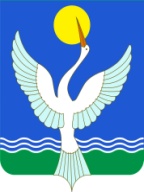 совет СЕЛЬСКОГО ПОСЕЛЕНИЯарслановский сельсоветМУНИЦИПАЛЬНОГО РАЙОНАЧишминскИЙ районРеспублика Башкортостан    КАРАР                 «17» ноябрь  2017 й.                      №46       РЕШЕНИЕ  «17» ноября  2017 г.№Название н.п.Увеличение площади, гаПеречень земельных участков, из состава которых планируется осуществить перевод земельКадастровая стоимость, руб./м2Планируемое использование8**Сельское поселение Арслановский сельсовет (ООО Ричман-Агро»)0,9528-земли сельскохозяйственного назначения, участок с кадастровым номером 02:52:031205:344,26Земли промышлен-ностиИтого:197,85